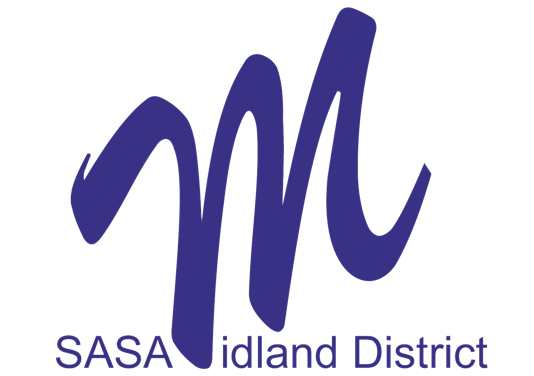 To:       Club Secretaries            Club Presidents& District Discipline ConvenorsThe SASA Midland District Young Volunteer Award This award is in recognition of all of our young volunteers.  We recognise that they are the future of our sport and wish to show our appreciation of their dedication and the example/role model they provide to their peers and others. Every year, we know that a significant number of our swimmers, divers and water polo players also try their hand at teaching, officiating, helping pool side or loch side and generally support their club and other club members.The criteria for nominations are linked to consistent and continuous voluntary contribution in the last year. The nominee can contribute to any discipline at any level but must be a volunteer. They need not have any specific qualification, however, any relevant qualifications gained in the process (such as Poolside helper, STO or Aquatics Teacher) should be highlighted. They must be volunteering with a Midland District Club and/or at Midland District events. Any further volunteering with other bodies within the District's geographical area should be included in the nomination. The nominee should be:An un-paid volunteer.A current member of a Midland District Club.Registered with SASA. Under 26 years of age on the 31st of DecemberThe award will be presented at the District AGM, date to be confirmed, and again at the District Championships on the 3rd of February, or at another time to be agreed with the individual recipient.Should you wish to nominate an individual for this volunteer award, I would be grateful if you would complete the enclosed form and submit it to our District Secretary in an envelope marked ‘Private and confidential’ or by email (secretary.midlandSASA@outlook.com) similarly marked, no later than 29th May 2020.I would remind you that the person or body making a nomination is required to ensure that the nomination details remain confidential and is not divulged to third parties, including the nominee, prior to nominations being considered by the District Executive.Yours faithfullyMidland District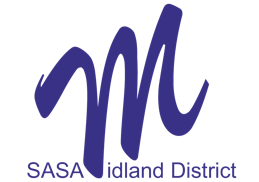 CONFIDENTIALNOMINATION FOR YOUNG VOLUNTEER AWARDCITATION IN SUPPORT OF YOUNG VOLUNTEER AWARD NOMINEEClosing date for nominations is 29th May 2020, to be sent to:-Individual Nominated:Club:Length of Service:Position in Club/Coaching Qualification:Nomination submitted by (name):Club:Address:Telephone no:Email:Signature:Position in club:Achievements:Achievements cont..For the purpose of the Awards Presentation, please provide a short synopsis to summarise the nomination:
 (3 sentences.)Midland District SecretaryChris Warwick, 25 Dunbarney Avenue, Bridge of Earn, Perth, PH2 9BPTel: 01738 813371                   email: secretary.midlandSASA@outlook.com 